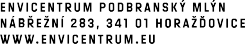 Smlouva č. S–202306109uzavřená mezi smluvními stranamiDodavatelDům dětí a mládeže Horažďovice Nábřežní 283, 341 01 HoražďoviceIČ: 617 813 71Kontaktní adresa:PROUD - Envicentrum Podbranský mlýn Nábřežní 283, 34101 HoražďoviceStatutární zástupce: Mgr. Tomáš Pollak, ředitel Domu dětí a mládežeKontaktní osoba – jméno: Mgr. Tomáš Pollake-mail: pollak.ddm@gmail.com tel.: 606 880 502(dále jen „PROUD“, nebo „dodavatel“)OdběratelNázev: Základní škola Praha 7, Korunovační 8Sídlo: Korunovační ul. 8/164, 17000 Praha 7 – Bubeneč IČ: 61389820Ředitel/ka školy: Mgr. Tomáš Komrska Kontaktní osoba – jméno: Evelina Angerováe-mail: angerova@korunka.orgtel.: 223018913(dále jen „odběratel“)Předmět smlouvyZajištění vzdělávacího pobytového kurzu (dále jen kurz) v objektu PROUD – Envicentrum Podbranský mlýn, s názvem: SEZNAMOVACÍ POBYT - Na jedné lodi , v termínu 16. 10. 2023 – 20. 10. 2023 .Odběratel závazně prohlašuje, že kurzu se zúčastní žáci navštěvující 6. ročník ZŠ v počtu 25 osob (min. 15 osob), pedagogický doprovod v počtu 2 dospělé/pedagogy (dále jen „účastníci“). V případě, že si odběratel přeje realizovat kurz v počtu 14 a méně osob (vč. dospělých/pedagogů), zavazuje se zaplatit účastnický poplatek za minimální počet účastníků, tj. 15 osob. Změna počtu osob je možná pouze po předchozí písemné dohodě s dodavatelem, a to nejméně 3 pracovní dny před začátkem kurzu uvedeném ve čl. 1.1, v opačném případě je odběratel povinen uhradit dodavateli storno poplatek dle čl. 2.3.Ubytování a stravování probíhá v objektu PROUD – Envicentrum Podbranský mlýn (dále jen PROUD), Nábřežní283, 341 01 Horažďovice, program je realizován jak v PROUDu, tak na ostatních pracovištích Domu dětí a mládeže v Horažďovicích a ve volné přírodě, dle náplně kurzu.Rezervace a storno podmínkyPředběžná rezervace termínu vzniká na základě potvrzení objednávky dodavatelem zaslaného na e-mail kontaktní osoby odběratele. Předběžná rezervace termínu trvá do doby vzniku závazné rezervace dle čl. 2.2, nejdéle však 10 pracovních dnů od potvrzení objednávky.Závazná rezervace termínu a služeb proběhne okamžikem podpisu smlouvy oběma smluvními stranami. Odběratel je povinen zaslat 1 vyhotovení smlouvy podepsané oběma smluvními stranami, zpět dodavateli, nejpozději však do 10 pracovních dnů od potvrzení objednávky. Pokud dodavatel neobdrží podepsanou smlouvu v uvedeném termínu, rezervace pozbývá platnosti. Rozhodným okamžikem je datum podání zásilky poskytovateli poštovních či doručovacích služeb.Odběratel může snížit počet účastníků nebo zrušit kurz. V tom případě se zavazuje uhradit dodavateli za neodebrané služby tzv. storno poplatek v následující výši:20 % z ceny dle čl. 3 při zrušení kurzu 90 – 45 dní před začátkem pobytu dle čl. 1. 1; 40 % z ceny dle čl. 3 při zrušení kurzu 44 – 15 dní před začátkem pobytu dle čl. 1. 1; 75 % z ceny dle čl. 3 při zrušení kurzu 14 – 3 dny před začátkem pobytu dle čl. 1. 1;90 % z ceny dle čl. 3 při zrušení kurzu méně než 3 dny před začátkem pobytu dle čl. 1. 1;30 % z ceny dle čl. 3 při snížení počtu účastníků méně než 3 pracovní dny před začátkem pobytu dle čl. 1. 1.Storno poplatek se neplatí ze zdravotních důvodů, ale pouze za předpokladu, že bude doložené lékařské potvrzení o nemoci účastníka.Odběratel je povinen oznámit změnu počtu účastníků nebo odstoupení od smlouvy písemně (e-mailem), datum doručení tohoto oznámení dodavateli je rozhodným datem pro stanovení výše storno poplatku.Cena, platební podmínky, způsob úhradyOdběratel se zavazuje za služby poskytnuté dle této smlouvy zaplatit dodavateli smluvní cenu, která vychází z ceníku platného v den objednávky:Cena kurzu (žáci)	3490 Kč/žákCena kurzu (pedagogové)	2020 Kč/pedagogSleva: Při počtu nad 15 žáků má 1 pedagog ubytování zdarma a hradí pouze stravu ve výši 988 Kč.Uvedená cena je konečná a platná vždy pro 1 osobu, celková částka k úhradě odběratelem bude vypočítána v souladu se storno podmínkami na základě skutečného počtu účastníků, který bude dodavateli oznámen nejpozději v den začátku kurzu dle čl. 1.1.Úhrada celkové částky dodavateli bude provedena na základě faktury buď na místě v hotovosti oproti příjmovému dokladu nebo bezhotovostně na bankovní účet dodavatele č. ú. 9808 190 207/0100.Práva a povinnosti dodavateleDodavatel se zavazuje poskytnout odběrateli služby nezbytné pro průběh vzdělávacího pobytového kurzu, tj. ubytování účastníků (postele s lůžkovinami vč. povlečení), stravování účastníků (celodenní strava vč. pitného režimu) a vzdělávací program (vč. materiálu a pomůcek).Dodavatel prohlašuje, že objekt PROUDu splňuje hygienické podmínky ubytovacího a stravovacího zařízení, podmínky pro zabezpečení výuky v souladu s vyhláškou Ministerstva zdravotnictví č. 106/2001 Sb., o hygienických požadavcích na zotavovací akce pro děti, ve znění účinném v době zahájení pobytového kurzu, dále splňuje nároky bezpečnosti práce a protipožární ochrany.Dodavatel odpovídá za bezpečnou přípravu a průběh té části programu, která je zajišťována a vedena osobně zaměstnanci dodavatele po dobu programu.Dodavatel prohlašuje, že má sjednáno pojištění odpovědnosti za škodu pro účastníky během programových bloků organizovaných zaměstnanci dodavatele.Pojištění dle čl. 4.3 bude sjednáno pouze pro osoby, které odběratel nahlásí prostřednictvím jmenného seznamu účastníků zaslaného písemně (e-mailem) minimálně 3 pracovní dny před začátkem kurzu (včetně) dle čl. 1.1.Dodavatel prohlašuje, že částka zaplacená za poskytnutí služeb bude využita výhradně k pokrytí provozních nákladů PROUDu spojených s realizací kurzu dle čl. 1.1.Dodavatel je oprávněn ukončit kurz/vykázat účastníky mimo objekt při hrubém porušení Provozního řádu PROUDu, a to bez nároku na vrácení ceny dle čl. 3.Dodavatel chrání veškeré osobní údaje poskytnuté při přihlášení na zájmový kroužek, pobytový kurz, výukový program, terénní exkurzi či další akci Domu dětí a mládeže Horažďovice, na kterou je vyžadována přihláška, před zneužitím a zpracovává je v souladu s aktuální legislativou, v souladu s nařízením Evropského parlamentu a Rady (EU) č. 2016/679 ze dne 27. dubna 2016 o ochraně fyzických osob v souvislosti se zpracováním osobních údajů a o volném pohybu těchto údajů (obecné nařízení o ochraně osobních údajů), zákonem č. 101/2000 Sb., o ochraně osobních údajů a zákonem, který tento zákon ve smyslu provedení výše uvedeného nařízení nahradí.Práva a povinnosti odběrateleOdběratel se zavazuje poskytovat dodavateli včas úplné a pravdivé informace, především údaje o zdravotním stavu (diety, alergie, závažné zdravotní komplikace a onemocnění jako je např. astma, epilepsie, cukrovka…) a specifických výukových potřebách účastníků a předkládat mu veškeré materiály potřebné k řádnému poskytování služeb dle této smlouvy, stejně jako poskytnout veškerou potřebnou součinnost.Odběratel bere na vědomí a výslovně souhlasí s tím, že během celého kurzu, zejména však při příjezdu, odjezdu a v době mimo programové bloky zajištěné lektory PROUDu či DDM Horažďovice (o přestávkách, v noci) zodpovídají za bezpečnost a chování účastníků doprovázející pedagogové nebo další osoby, které jsou pověřeny odběratelem.Účastníci jsou povinni dodržovat Provozní řád PROUDu, který objednatel obdrží spolu s touto smlouvou. Podpisem této smlouvy odběratel akceptuje Provozní řád PROUDu a zajistí jeho dodržování účastníky po dobu trvání kurzu.Odběratel je oprávněn změnit počet účastníků, a to po předchozí písemné domluvě s dodavatelem dle čl. 2.3. Dodavatel si vyhrazuje právo odmítnout zvýšení počtu účastníků, neumožňují-li to provozní podmínky dodavatele.Odběratel je oprávněn vznést požadavek na dietní stravování a na zásadní úpravy v programu kurzu vzhledem ke specifickým potřebám účastníků a to nejpozději 10 pracovních dnů před začátkem pobytového kurzu dle čl. 1.1.Odběratel odpovídá za veškerý zapůjčený inventář PROUDu a za škody způsobené účastníky. Dodavatel si vyhrazuje právo požadovat v případě ztráty zapůjčeného inventáře nebo škody na zapůjčeném inventáři nad rámec běžného opotřebení, náhradu této škody.Odběratel se zavazuje předat dodavateli nejpozději v den začátku kurzu dle čl. 1.1 aktuální jmenný seznam účastníků s razítkem a podpisem ředitele/ky školy, který obsahuje jméno, příjmení a datum narození jednotlivých účastníků (žáků).Odběratel podpisem této smlouvy prohlašuje, že souhlasí se zpracováním osobních údajů účastníků a jejich následnou archivací v archivu Domu dětí a mládeže Horažďovice, pracoviště PROUD – Envicentrum Podbranský mlýn pro potřeby evidence a výkaznictví.Závěrečná ustanoveníTato smlouva se ve věcech smlouvou neupravených řídí příslušnými ustanoveními zákona č. 89/2002 Sb., občanský zákoník.Tato smlouva je vyhotovena ve dvou vyhotoveních, z nichž jedno obdrží dodavatel a jedno odběratel.Smluvní strany prohlašují, že se řádně seznámily s obsahem této smlouvy, že mu porozuměly a nemají vůči němu žádných výhrad. Dále prohlašují, že tuto smlouvu uzavírají na základě svobodné a vážné vůle a že ujednání této smlouvy jsou srozumitelná a určitá.V …………………………, dne …………………………………………………………………razítko a podpis dodavatele (statutární zástupce)V …………………………, dne …………………………………………………………………razítko a podpis odběratele (ředitel/ka školy)